Data 03.06.2020Imię i nazwisko nauczycielaAnna MikuśTemat zajęćPowtórzenie działu „Rozmnażanie i rozwój człowieka”Cel lekcjiPrzypomnę sobie i utrwalę podstawowe wiadomości i umiejętności 
z omawianego działu.NaCoBeZu: 
- na co należy zwrócić uwagę?- co jest najważniejsze?- co należy zapamiętać?Zwróć uwagę na budowę i rolę układu rozrodczego człowieka. Zapamiętaj etapy rozwoju człowieka – od zapłodnienia do urodzenia oraz po urodzeniu, 
aż starości. Bardzo ważne jest zapamiętanie zasad profilaktyki związanej 
z chorobami tego układu oraz badania kontrolne.Podstawa programowaTreści nauczania z podstawy programowej: III.12.1 - 7Przebieg lekcji1. Dzień dobry, podczas dzisiejszych powtórzymy wiadomości i umiejętności dotyczące działu „Rozmnażanie i rozwój człowieka”. Zapisz sobie w zeszycie temat i cele lekcji.2. Wykonaj zadania powtórkowe „Sprawdź, czy potrafisz”  - źródło: zeszyt ćwiczeń 7 Nowa Era.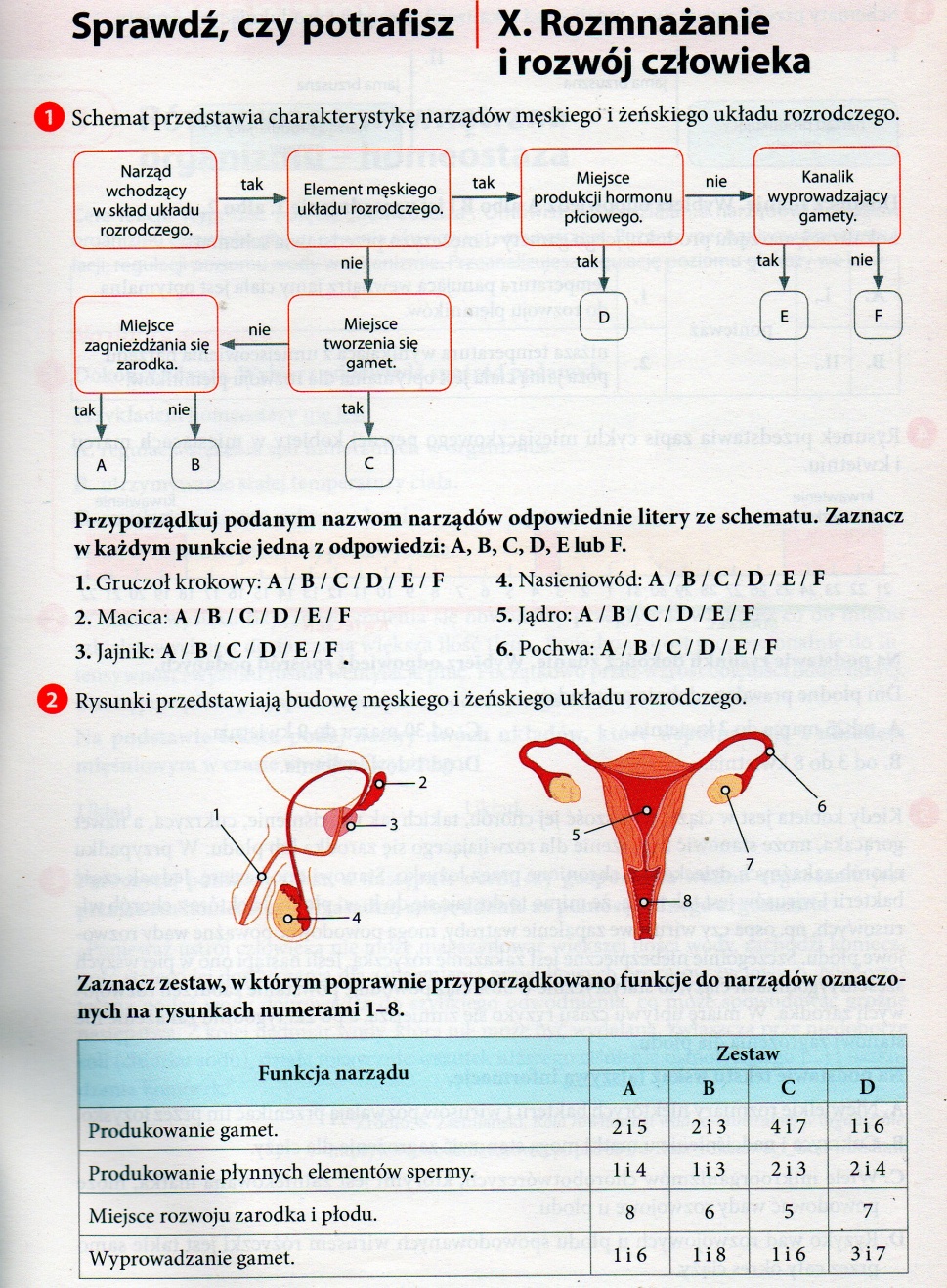 /

Uwaga! Nie przewiduję pracy kontrolnej po zakończeniu działu „Rozmnażanie i rozwój człowieka”.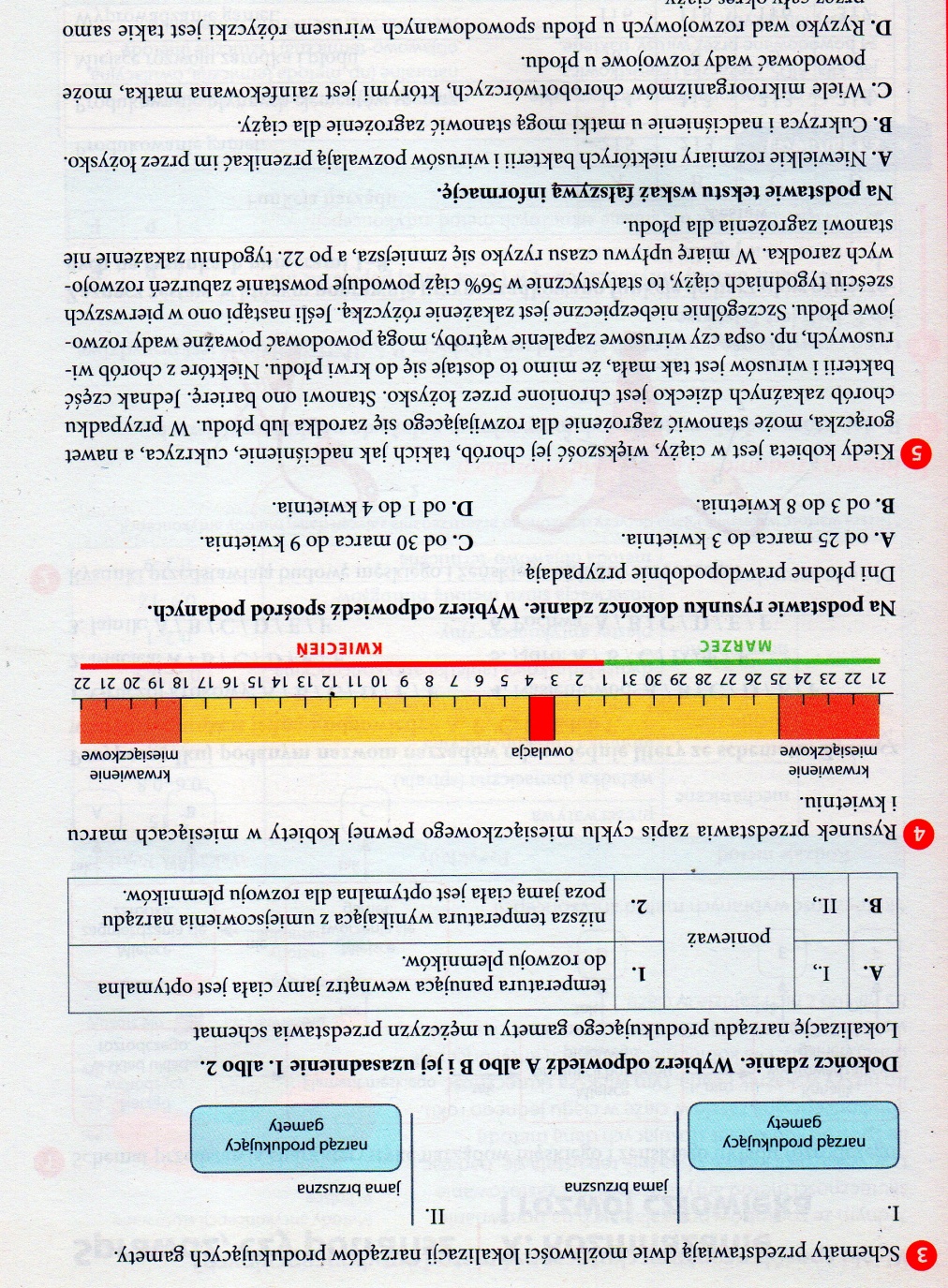 BRAK ZADAŃ 
DO OCENYUwaga! 
Po dzisiejszej lekcji nie musisz niczego przesyłać do nauczyciela. 

Oceń swoje zaangażowanie w skali ocen szkolnych (1-6). Wiadomość zachowaj dla siebie.Ewaluacja (informacja zwrotna)Sprawdź, czy potrafisz:Wymienić elementy budowy narządów rozrodczych z podziałem na: pierwszorzędowe, drugorzędowe i trzeciorzędowe;Podać główną rolę układu rozrodczego;Wskazać choroby układu rozrodczego i sposoby profilaktyki;Określić celowość badań kontrolnych;UWAGI Czas na wykonanie zadań: 03.06.2020 –08.06.2020            Życzę miłej pracy! 